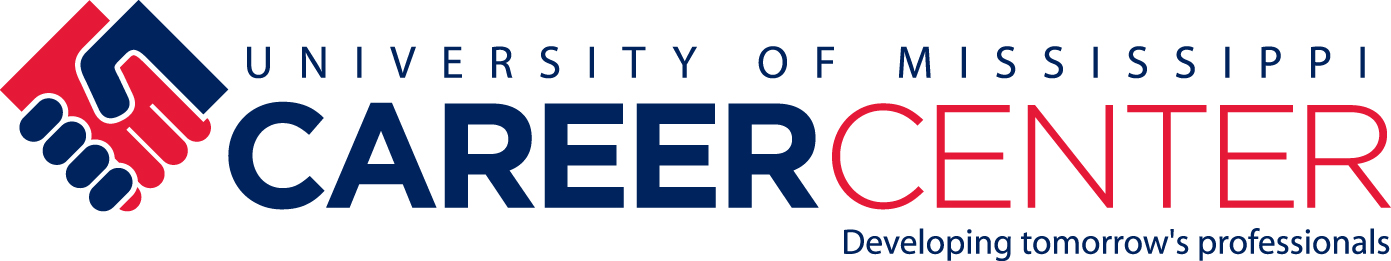            Career Infusion ActivitiesCreating a Professional ResumeAssignment Description:Using the provided resources for guidance, students will prepare an effective, professional resume (as differentiated from a college application resume).NACE (National Association of Colleges and Employers) Competencies Applied:Critical Thinking/Problem SolvingOral/Written CommunicationsDigital TechnologyCareer ManagementAssignment Takeaways:1. Students will produce a professional resume suitable for use in pursuing internships, co-ops, and/or otherexperiential education opportunities.2. Students will understand how to use various resources to build and update their professional resume.Resources for Student Use:Career Correspondence: Resumes Page on the Career Center Websitehttps://career.olemiss.edu/resumes/The Career Center's Power Verbs for Your Resumehttps://career.olemiss.edu/wp-content/uploads/sites/19/2020/09/Power-Verbs-A.pdfResume Building Resources from Candid Careerhttps://www.candidcareer.com/alumnet/gethired_detail.php?chid=48&p=career&shared=OleMiss&UID=479Additional Career Center Resources for Faculty and/or Student Use:Resume Critique ChecklistSee belowVirtual Drop-in Hourshttps://zoom.us/j/2820473903?pwd=V0g1bkhscTVBdGZsbmI4NVVuNXg1Zz09Password: WtD85cTelephone Password: 579821Resume Critiquing ServiceE-mail your resume to office@career.olemiss.eduRESUME CHECKLIST 			 FORMAT: Content is tight, lean, and clean, appealing to the way the resume is read Content fits to one page by utilizing margins, creating columns, and making font size as small as 10 - 12pt Headings are logically laid out and format is consistent  Design is clean and conservativeHEADING: Includes Name, City/State, Phone, Email Eye-catching heading with professional font choice, larger name. Does not include a picture.PROFILE/ PROFESSIONAL SUMMARY:  Must be written in third person (without personal pronouns) Includes information that highlights relevant skills and experienceEDUCATION: Degree is spelled out, major is included. Ex. “Bachelor of Arts in Education” GPA is included and is a 3.0 or higher Excludes high school information after first semester in college Includes a “Relevant Coursework” section (optional: consider adding to show upper-level coursework skill)EXPERIENCE: Experience is separated by headings. Ex. “Relevant Experience” which includes practicums, student teacher      experience, internships, volunteer experience, jobs, and even unpaid positions. Attention is drawn to the “Relevant Experience” section. “Other Experience” or “Employment” includes non-industry experiences such as restaurants and retail Includes organization, student’s title, dates, and location of each experience  Job descriptions are listed using bullet points, not paragraphs Each position contains 3-5 bullets detailing relevant and transferrable experience Each bullet point under experiences begins with an action verb. Current position: action verb = present tense; past position: action verb = past tense. Accomplishments are showcased and results are quantified if possible Experience is listed in reverse chronological order (most recent/current experience first within each heading) Does not include high school experience unless it directly relates to the position in which the student is applying ADDITIONAL HEADINGS: Certifications & Endorsements  Honors & Awards – excludes any high school information Skills – skills are listed, not lengthy sentences; includes relevant technical skills  Volunteer Experience  References – Not included on first page. Should be separate document with same heading as resume Includes reference’s name, company, title, city/state, phone, email, and relationship Socials – Included only if using professionally. (LinkedIn, examples of social media management, links to professional portfolios)This checklist is designed to assist in writing your resume. It reflects the expertise of our staff and should be used as guidance for updating your document. Next Steps – schedule an appointment with a career advisor, contact office@career.olemiss.edu or (662) 915-7174